      29.03.2018 года в 10-00 в малом зале Администрации района состоится заседание комиссии по вопросам легализации трудовых отношений и заработной платы в хозяйствующих субъектах Добринского муниципального района.Повестка дня.О выплате заработной платы ниже минимального размера оплаты труда, установленного на территории Липецкой области, оформлении трудовых отношений хозяйствующими субъектами с наемными работниками.Администрация района.22.03.2018 года.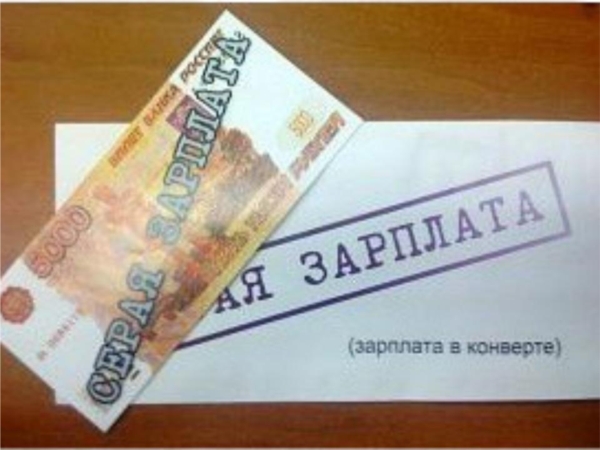 